Person—time since quitting tobacco smoking (daily smoking), code NNExported from METEOR(AIHW's Metadata Online Registry)© Australian Institute of Health and Welfare 2024This product, excluding the AIHW logo, Commonwealth Coat of Arms and any material owned by a third party or protected by a trademark, has been released under a Creative Commons BY 4.0 (CC BY 4.0) licence. Excluded material owned by third parties may include, for example, design and layout, images obtained under licence from third parties and signatures. We have made all reasonable efforts to identify and label material owned by third parties.You may distribute, remix and build on this website’s material but must attribute the AIHW as the copyright holder, in line with our attribution policy. The full terms and conditions of this licence are available at https://creativecommons.org/licenses/by/4.0/.Enquiries relating to copyright should be addressed to info@aihw.gov.au.Enquiries or comments on the METEOR metadata or download should be directed to the METEOR team at meteor@aihw.gov.au.Person—time since quitting tobacco smoking (daily smoking), code NNIdentifying and definitional attributesIdentifying and definitional attributesMetadata item type:Data ElementShort name:Tobacco smoking—time since quitting (daily smoking)METEOR identifier:270356Registration status:Health, Standard 01/03/2005Definition:The time since a person most recently quit daily smoking, as represented by a code.Context:Public health and health careData Element Concept:Person—time since quitting tobacco smokingValue Domain:Time since quitting smoking code NNValue domain attributesValue domain attributesValue domain attributesRepresentational attributesRepresentational attributesRepresentational attributesRepresentation class:CodeCodeData type:StringStringFormat:NNNNMaximum character length:22ValueMeaningPermissible values:0112 months (1 year)022 years etc. to 787979+ years80    Less than 1 month    81 1 month        82   2 months  833 months844 months855 months866 months877 months888 months899 months9010 months9111 months92months, not specified93years, not specifiedSupplementary values:99
 not stated
 Data element attributes Data element attributes Collection and usage attributesCollection and usage attributesGuide for use:In order to estimate time since quitting for all respondents, the person's date of birth or current age should also be collected.For optimal flexibility of use, the time since quitting is coded as months or years. However, people may report the time that they quit smoking in various ways (e.g. age, a date, or a number of days or weeks ago). When the information is reported in weeks and is less than 4, or in days and is less than 28, then code 80.When the person reports the time since quitting as weeks ago, convert into months by dividing by 4 (rounded down to the nearest month).If days reported are between 28 and 59, then code 81.Where the information is about age only, time since quitting (daily use) is the difference between quit-age and age at survey.Collection methods:The recommended standard for collecting this information is the Standard Questions on the Use of Tobacco Among Adults (1998) - interviewer administered (Question 6) and self-administered (Question 3) versions.Comments:Time since quitting daily smoking may give an indication of improvement in the health risk profile of a person. It is also useful in evaluating health promotion campaigns.Where this information is collected by survey and the sample permits, population estimates should be presented by sex and 5-year age groups. Summary statistics may need to be adjusted for age and other relevant variables.It is recommended that in surveys of smoking, data on age, sex and other socio-demographic variables should be collected. It is also recommended that when smoking is investigated in relation to health, data on other risk factors including pregnancy status, physical activity, overweight and obesity, and alcohol consumption should be collected.Relational attributesRelational attributesRelated metadata references:Is formed using Person—tobacco smoking quit age (daily smoking), total years NNHealth, Standard 01/03/2005
Is re-engineered from  Tobacco smoking - time since quitting (daily smoking), version 1, Derived DE, NHDD, NHIMG, Superseded 01/03/2005.pdf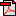  (19.0 KB)No registration status